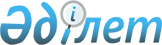 "Ішкі істер органдарындағы қызмет үшін адамдардың денсаулығы жай-күйінің сәйкестігіне қойылатын талаптарды бекіту туралы" Қазақстан Республикасы Ішкі істер министрінің 2010 жылғы 31 наурыздағы № 132 бұйрығына өзгерістер енгізу туралы
					
			Күшін жойған
			
			
		
					Қазақстан Республикасы Ішкі істер министрінің 2016 жылғы 7 сәуірдегі № 362 бұйрығы. Қазақстан Республикасының Әділет министрлігінде 2016 жылы 11 мамырда № 13693 болып тіркелді. Күші жойылды - Қазақстан Республикасы Ішкі істер министрінің 2020 жылғы 13 қарашадағы № 775 бұйрығымен.
      Ескерту. Күші жойылды – ҚР Ішкі істер министрінің 13.11.2020 № 775 (алғашқы ресми жарияланған күнiнен кейін күнтізбелік он күн өткеннен соң қолданысқа енгізіледі) бұйрығымен.
      "Халық денсаулығы және денсаулық сақтау жүйесі туралы" Қазақстан Республикасы кодексінің 60-бабына сәйкес БҰЙЫРАМЫН:
      1. "Ішкі істер органдарындағы қызмет үшін адамдардың денсаулығы жай-күйінің сәйкестігіне қойылатын талаптарды бекіту туралы" Қазақстан Республикасы Ішкі істер министрінің 2010 жылғы 31 наурыздағы № 132 бұйрығына (Нормативтік құқықтық актілерді мемлекеттік тіркеу тізілімінде № 6175 болып тіркелген, Орталық атқарушы және өзге де орталық мемлекеттік органдары актілерінің жинағында, 2010 жылғы 7 тамыздағы № 13 болып жарияланған) мынадай өзгерістер енгізілсін:
      көрсетілген бұйрықпен бекітілген Ішкі істер органдарындағы қызмет үшін адамдардың денсаулығы жай-күйінің сәйкестігіне қойылатын талаптарда:
      1-тармақта:
      1) тармақшасының он бесінші абзацы алынып тасталсын;
      2) тармақшаның оныншы абзацы жаңа редакцияда жазылсын:
      "мемлекеттік кіріс органдарының экономикалық тергеу қызметінің жедел ден қою қызметкерлері;";
      3) тармақшаның он бірінші абзацы алынып тасталсын;
      4) тармақша мынадай редакцияда жазылсын:
      "4) IV баған:
      кадр, штаб бөліністерінің қызметкерлері;
      екінші арнайы бөлімдердің, арнайы тасымалдау бөлімдерінің қызметкерлері;
      мемлекеттік тілді дамыту және ақпарат, хатшылық, заң, баспасөз қызметтері бөлімшелерінің қызметкерлері;
      сыбайлас жемқорлыққа қарсы іс-қимыл қызметінің қызметкерлері (жедел ден қою, айдауылдау қызметкерлерінен басқа);
      мемлекеттік кіріс органдарының экономикалық тергеу қызметінің қызметкерлері (жедел ден қою қызметкерлерінен басқа);
      барлық атаудағы техниктер.".
      2. Қазақстан Республикасы Ішкі істер министрлігі Орталық әскери-дәрігерлік комиссиясы басқармасының басшысы:
      1) осы бұйрықты Қазақстан Республикасы Әділет министрлігінде мемлекеттік тіркеуді;
      2) осы бұйрықтың көшірмесін баспа және электрондык түрде оны Қазақстан Республикасы Әділет министрлігінде мемлекеттік тіркегеннен кейін күнтізбелік он күн ішінде мерзімді баспа басылымдарында және "Әділет" ақпараттық-құқықтық жүйесінде ресми жариялауға, сондай-ақ Республикалық құқықтық ақпарат орталығына тіркелген бұйрықты алған күннен бастап бес күн ішінде Қазақстан Республикасы нормативтік құқықтық актілерінің эталондық бақылау банкіне енгізу үшін жолдауды;
      3) осы бұйрықты Қазақстан Республикасы Ішкі істер министрлігінің интернет-ресурсында және мемлекеттік органдардың интернет-порталында орналастыруды;
      4) осы бұйрықты Қазақстан Республикасы Әділет министрлігінде мемлекеттік тіркегеннен кейін он жұмыс күні ішінде осы бұйрықтың 2-тармағының 1), 2), 3), және 4) тармақшаларында көзделген іс-шаралардың орындалғаны туралы мәліметтерді Қазақстан Республикасы Ішкі істер министрлігінің Заң департаментіне ұсынуды қамтамасыз етсін.
      3. Осы бұйрықтың орындалуын бақылау Қазақстан Республикасы Ішкі істер министрінің орынбасары полиция генерал-майоры Б.Б. Бисенқұловқа және Қазақстан Республикасы Ішкі істер министрлігінің Орталық әскери-дәрігерлік комиссиясы басқармасына (Н.Ш. Исабеков) жүктелсін. 
      4. Осы бұйрық алғашқы ресми жарияланған күнінен кейін күнтізбелік он күн өткен соң қолданысқа енгізіледі. 
      "КЕЛІСІЛДІ"   
      Қазақстан Республикасы   
      Денсаулық сақтау және   
      әлеуметтік даму министрі   
      ____________ Т. Дүйсенова   
      2016 жылғы 12 сәуір
					© 2012. Қазақстан Республикасы Әділет министрлігінің «Қазақстан Республикасының Заңнама және құқықтық ақпарат институты» ШЖҚ РМК
				
Қазақстан Республикасы
Ішкі істер министрі
полиция генерал-полковнигі
Қ. Қасымов